＊為必要填寫資料，請務必提供。謝謝！填寫完畢請傳至FAX：(02)2521-1945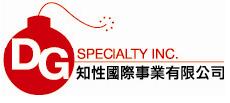 信用卡付款申請書信用卡付款申請書信用卡付款申請書信用卡付款申請書信用卡付款申請書信用卡付款申請書信用卡付款申請書信用卡付款申請書信用卡付款申請書信用卡付款申請書TEL：(02)2521-1943TEL：(02)2521-1943TEL：(02)2521-1943TEL：(02)2521-1943TEL：(02)2521-1943TEL：(02)2521-1943TEL：(02)2521-1943TEL：(02)2521-1943卡片持有人基本資料卡片持有人基本資料卡片持有人基本資料卡片持有人基本資料卡片持有人基本資料卡片持有人基本資料卡片持有人基本資料卡片持有人基本資料卡片持有人基本資料卡片持有人基本資料卡片持有人基本資料卡片持有人基本資料卡片持有人基本資料卡片持有人基本資料卡片持有人基本資料卡片持有人基本資料卡片持有人基本資料卡片持有人基本資料卡片持有人基本資料卡片持有人基本資料卡片持有人基本資料卡片持有人基本資料＊持卡人姓名持卡人身份證字號持卡人身份證字號持卡人身份證字號持卡人身份證字號持卡人身份證字號持卡人身份證字號持卡人身份證字號持卡人身份證字號通訊地址□□－□□□□－□□□□－□□□□－□□□□－□□□□－□□□□－□□□□－□□□□－□□□□－□□□□－□□□□－□□□□－□□□□－□□□□－□□□□－□□□□－□□□□－□□□□－□□□□－□□□□－□□聯絡電話(H):                  (O):                  手機:           (H):                  (O):                  手機:           (H):                  (O):                  手機:           (H):                  (O):                  手機:           (H):                  (O):                  手機:           (H):                  (O):                  手機:           (H):                  (O):                  手機:           (H):                  (O):                  手機:           (H):                  (O):                  手機:           (H):                  (O):                  手機:           (H):                  (O):                  手機:           (H):                  (O):                  手機:           (H):                  (O):                  手機:           (H):                  (O):                  手機:           (H):                  (O):                  手機:           (H):                  (O):                  手機:           (H):                  (O):                  手機:           (H):                  (O):                  手機:           (H):                  (O):                  手機:           (H):                  (O):                  手機:           (H):                  (O):                  手機:           ＊刷卡金額新台幣                                   元整新台幣                                   元整新台幣                                   元整新台幣                                   元整新台幣                                   元整新台幣                                   元整新台幣                                   元整新台幣                                   元整新台幣                                   元整新台幣                                   元整新台幣                                   元整新台幣                                   元整新台幣                                   元整新台幣                                   元整新台幣                                   元整新台幣                                   元整新台幣                                   元整新台幣                                   元整新台幣                                   元整新台幣                                   元整新台幣                                   元整＊信用卡別Card Type□ VISA □ MASTER □ JCB □ VISA □ MASTER □ JCB □ VISA □ MASTER □ JCB □ VISA □ MASTER □ JCB □ VISA □ MASTER □ JCB □ VISA □ MASTER □ JCB □ VISA □ MASTER □ JCB □ VISA □ MASTER □ JCB □ VISA □ MASTER □ JCB □ VISA □ MASTER □ JCB □ VISA □ MASTER □ JCB □ VISA □ MASTER □ JCB □ VISA □ MASTER □ JCB □ VISA □ MASTER □ JCB □ VISA □ MASTER □ JCB □ VISA □ MASTER □ JCB □ VISA □ MASTER □ JCB □ VISA □ MASTER □ JCB □ VISA □ MASTER □ JCB □ VISA □ MASTER □ JCB □ VISA □ MASTER □ JCB ＊發卡銀行                       銀行                       銀行                       銀行                       銀行                       銀行                       銀行                       銀行                       銀行                       銀行                       銀行＊有效日期＊有效日期＊有效日期＊有效日期＊有效日期       月 20       年       月 20       年       月 20       年       月 20       年       月 20       年       月 20       年＊信用卡號＊簽名(與卡片背面簽名相符)持卡人同意依信用卡使用約定，一經使用或訂購產品，均應按照所示金額付款予發卡銀行，確認無誤請簽名：(上述信用卡之內容經本人確認無誤，如有不實之處，願負所有相關法律之責)持卡人同意依信用卡使用約定，一經使用或訂購產品，均應按照所示金額付款予發卡銀行，確認無誤請簽名：(上述信用卡之內容經本人確認無誤，如有不實之處，願負所有相關法律之責)持卡人同意依信用卡使用約定，一經使用或訂購產品，均應按照所示金額付款予發卡銀行，確認無誤請簽名：(上述信用卡之內容經本人確認無誤，如有不實之處，願負所有相關法律之責)持卡人同意依信用卡使用約定，一經使用或訂購產品，均應按照所示金額付款予發卡銀行，確認無誤請簽名：(上述信用卡之內容經本人確認無誤，如有不實之處，願負所有相關法律之責)持卡人同意依信用卡使用約定，一經使用或訂購產品，均應按照所示金額付款予發卡銀行，確認無誤請簽名：(上述信用卡之內容經本人確認無誤，如有不實之處，願負所有相關法律之責)持卡人同意依信用卡使用約定，一經使用或訂購產品，均應按照所示金額付款予發卡銀行，確認無誤請簽名：(上述信用卡之內容經本人確認無誤，如有不實之處，願負所有相關法律之責)持卡人同意依信用卡使用約定，一經使用或訂購產品，均應按照所示金額付款予發卡銀行，確認無誤請簽名：(上述信用卡之內容經本人確認無誤，如有不實之處，願負所有相關法律之責)持卡人同意依信用卡使用約定，一經使用或訂購產品，均應按照所示金額付款予發卡銀行，確認無誤請簽名：(上述信用卡之內容經本人確認無誤，如有不實之處，願負所有相關法律之責)持卡人同意依信用卡使用約定，一經使用或訂購產品，均應按照所示金額付款予發卡銀行，確認無誤請簽名：(上述信用卡之內容經本人確認無誤，如有不實之處，願負所有相關法律之責)持卡人同意依信用卡使用約定，一經使用或訂購產品，均應按照所示金額付款予發卡銀行，確認無誤請簽名：(上述信用卡之內容經本人確認無誤，如有不實之處，願負所有相關法律之責)持卡人同意依信用卡使用約定，一經使用或訂購產品，均應按照所示金額付款予發卡銀行，確認無誤請簽名：(上述信用卡之內容經本人確認無誤，如有不實之處，願負所有相關法律之責)持卡人同意依信用卡使用約定，一經使用或訂購產品，均應按照所示金額付款予發卡銀行，確認無誤請簽名：(上述信用卡之內容經本人確認無誤，如有不實之處，願負所有相關法律之責)持卡人同意依信用卡使用約定，一經使用或訂購產品，均應按照所示金額付款予發卡銀行，確認無誤請簽名：(上述信用卡之內容經本人確認無誤，如有不實之處，願負所有相關法律之責)持卡人同意依信用卡使用約定，一經使用或訂購產品，均應按照所示金額付款予發卡銀行，確認無誤請簽名：(上述信用卡之內容經本人確認無誤，如有不實之處，願負所有相關法律之責)持卡人同意依信用卡使用約定，一經使用或訂購產品，均應按照所示金額付款予發卡銀行，確認無誤請簽名：(上述信用卡之內容經本人確認無誤，如有不實之處，願負所有相關法律之責)持卡人同意依信用卡使用約定，一經使用或訂購產品，均應按照所示金額付款予發卡銀行，確認無誤請簽名：(上述信用卡之內容經本人確認無誤，如有不實之處，願負所有相關法律之責)持卡人同意依信用卡使用約定，一經使用或訂購產品，均應按照所示金額付款予發卡銀行，確認無誤請簽名：(上述信用卡之內容經本人確認無誤，如有不實之處，願負所有相關法律之責)持卡人同意依信用卡使用約定，一經使用或訂購產品，均應按照所示金額付款予發卡銀行，確認無誤請簽名：(上述信用卡之內容經本人確認無誤，如有不實之處，願負所有相關法律之責)持卡人同意依信用卡使用約定，一經使用或訂購產品，均應按照所示金額付款予發卡銀行，確認無誤請簽名：(上述信用卡之內容經本人確認無誤，如有不實之處，願負所有相關法律之責)持卡人同意依信用卡使用約定，一經使用或訂購產品，均應按照所示金額付款予發卡銀行，確認無誤請簽名：(上述信用卡之內容經本人確認無誤，如有不實之處，願負所有相關法律之責)持卡人同意依信用卡使用約定，一經使用或訂購產品，均應按照所示金額付款予發卡銀行，確認無誤請簽名：(上述信用卡之內容經本人確認無誤，如有不實之處，願負所有相關法律之責)＊卡片背面簽名欄上數字後三碼＊訂購日期＊訂購日期＊訂購日期＊訂購日期＊訂購日期     年     月     日     年     月     日     年     月     日     年     月     日     年     月     日     年     月     日商店代號011704810387001011704810387001011704810387001011704810387001011704810387001011704810387001011704810387001011704810387001011704810387001011704810387001授 權 碼授 權 碼授 權 碼授 權 碼授 權 碼若要開立發票請詳細填寫以下表格若要開立發票請詳細填寫以下表格若要開立發票請詳細填寫以下表格若要開立發票請詳細填寫以下表格若要開立發票請詳細填寫以下表格若要開立發票請詳細填寫以下表格若要開立發票請詳細填寫以下表格若要開立發票請詳細填寫以下表格若要開立發票請詳細填寫以下表格若要開立發票請詳細填寫以下表格若要開立發票請詳細填寫以下表格若要開立發票請詳細填寫以下表格若要開立發票請詳細填寫以下表格若要開立發票請詳細填寫以下表格若要開立發票請詳細填寫以下表格若要開立發票請詳細填寫以下表格若要開立發票請詳細填寫以下表格若要開立發票請詳細填寫以下表格若要開立發票請詳細填寫以下表格若要開立發票請詳細填寫以下表格若要開立發票請詳細填寫以下表格若要開立發票請詳細填寫以下表格公司抬頭統一編號統一編號統一編號統一編號統一編號發票寄送地址□□－□□ (若與通訊地址不同，請填寫)□□－□□ (若與通訊地址不同，請填寫)□□－□□ (若與通訊地址不同，請填寫)□□－□□ (若與通訊地址不同，請填寫)□□－□□ (若與通訊地址不同，請填寫)□□－□□ (若與通訊地址不同，請填寫)□□－□□ (若與通訊地址不同，請填寫)□□－□□ (若與通訊地址不同，請填寫)□□－□□ (若與通訊地址不同，請填寫)□□－□□ (若與通訊地址不同，請填寫)□□－□□ (若與通訊地址不同，請填寫)□□－□□ (若與通訊地址不同，請填寫)□□－□□ (若與通訊地址不同，請填寫)□□－□□ (若與通訊地址不同，請填寫)□□－□□ (若與通訊地址不同，請填寫)□□－□□ (若與通訊地址不同，請填寫)□□－□□ (若與通訊地址不同，請填寫)□□－□□ (若與通訊地址不同，請填寫)□□－□□ (若與通訊地址不同，請填寫)□□－□□ (若與通訊地址不同，請填寫)□□－□□ (若與通訊地址不同，請填寫)訂購內容及貨品寄送資訊訂購內容及貨品寄送資訊訂購內容及貨品寄送資訊訂購內容及貨品寄送資訊訂購內容及貨品寄送資訊訂購內容及貨品寄送資訊訂購內容及貨品寄送資訊訂購內容及貨品寄送資訊訂購內容及貨品寄送資訊訂購內容及貨品寄送資訊訂購內容及貨品寄送資訊訂購內容及貨品寄送資訊訂購內容及貨品寄送資訊訂購內容及貨品寄送資訊訂購內容及貨品寄送資訊訂購內容及貨品寄送資訊訂購內容及貨品寄送資訊訂購內容及貨品寄送資訊訂購內容及貨品寄送資訊訂購內容及貨品寄送資訊訂購內容及貨品寄送資訊訂購內容及貨品寄送資訊